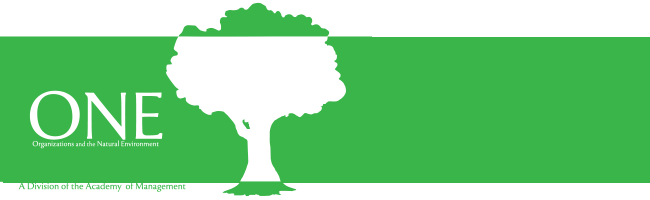 2024 Organizations and the Natural Environment (ONE) Division Distinguished Scholar Award: Call for NominationsThe ONE Distinguished Scholar Award recognizes a prominent scholar whose contributions have been central to the development of the field of environmental management/sustainable business, and who has made a significant impact on ONE scholarship. The winner will receive a commemorative plaque from the ONE Division, a check for $500 from the ONE division and the award sponsor, recognition at the annual ONE Business Meeting at the Academy of Management Conference, as well as a listing with previous and future winners on the ONE homepage.With this award, we seek to acknowledge scholars who have taken a leadership role in the field of ONE by opening up lines of thinking or inquiry. The distinguished scholar is someone who has started conversations, built up or extended the ONE community, contributed new ideas and scholarship to the field, and has spanned disciplinary boundaries. For example, such a scholar may have started or moved forward a journal or scholarly series, established research centers or networks, developed foundational research concepts, or been particularly active in training and mentoring those new to the field.Candidates that are nominated but do not win the award will be automatically re-nominated for the subsequent three years.The nomination process is relatively simple. One can self-nominate or be nominated by others. A nomination consists of a short statement (no more than two pages) about the candidate sent via e-mail by April 30, 2024, along with a complete, up-to-date CV, to the ONE Awards Committee (through Todd Schifeling – todd.schifeling@temple.edu). The nomination application should point out contributions to and influence on ONE scholarship. Nomination letters should also highlight activities of the scholar that opened up lines of inquiry, new journals, series, conferences or workshops, PhD programs, post-doctoral programs, and the establishment or furthering of dedicated sustainability centers. The awards committee may also seek out additional information from the nominee directly.The awards committee will examine each nominee’s overview statement and corpus of research, paying attention to both research contributions and the development of our research community. Research contributions will be evaluated according to the criteria normally applied in other ONE awards to assess quality: relevance, academic contribution, theoretical and methodological rigor, and practical implications. Broader scholarly contributions to our community will be based on nomination statements, the committee’s knowledge of the field, and information sometimes solicited from third-party experts. The committee will choose a single ONE Distinguished Scholar Award winner for the year. If you have any questions, please feel free to contact Todd Schifeling (todd.schifeling@temple.edu). Thank you for your interest!